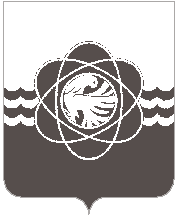 проектП О С Т А Н О В Л Е Н И Еот_____________________№_________На основании Постановления Администрации муниципального образования «город Десногорск» Смоленской области от 23.09.2022 № 745, «Об утверждении платы за размещение временных нестационарных аттракционов на территории муниципального образования «город Десногорск» Смоленской области».Администрация муниципального образования «город Десногорск» Смоленской области постановляет:1. Внести в постановление Администрации муниципального образования «город Десногорск» Смоленской области от 16.11.2017 № 1144 «Об утверждении порядка размещения временных нестационарных аттракционов на территории муниципального образования «город Десногорск» Смоленской области» (ред. от 22.06.2018 № 561, от 28.02.2019 № 220, от 24.04.2019 № 442, от 04.07.2019  № 733, от 26.05.2021 № 473, от 08.07.2021 № 633, от 25.04.2022 № 284, от 23.05.2022 № 338, от 09.08.2022 № 571, от 18.08.2022 № 590, от 31.08.2022 № 627) в приложение «Порядок размещения нестационарных аттракционов на территории муниципального образования «город Десногорск» Смоленской области» (далее – Порядок) следующие изменения:1.1. Пункт 5.1 Порядка изложить в следующей редакции:«5.1. Размер платы за размещение временных нестационарных аттракционов на территории муниципального образования «город Десногорск» Смоленской области утвержден Постановлением Администрации муниципального образования «город Десногорск» Смоленской области от 23.09.2022 № 745, «Об утверждении платы за размещение временных нестационарных аттракционов на территории муниципального образования «город Десногорск» Смоленской области».1.2. В приложении № 4 к Порядку «Договор на размещение временных нестационарных аттракционов на территории муниципального образования «город Десногорск» Смоленской области»:-п. 5.1 раздела «Стоимость размещения и стоимость оплаты» изложить в следующей редакции:«5.1. Размер платы за размещение временных нестационарных аттракционов на территории муниципального образования «город Десногорск» Смоленской области утвержден Постановлением Администрации муниципального образования «город Десногорск» Смоленской области от 23.09.2022 № 745, «Об утверждении платы за размещение временных нестационарных аттракционов на территории муниципального образования «город Десногорск» Смоленской области».2. Отделу информационных технологий и связи с общественностью                        (Е.М. Хасько) разместить настоящее постановление на официальном сайте Администрации муниципального образования «город Десногорск» Смоленской области в сети «Интернет».3. Контроль исполнения настоящего постановления возложить на заместителя Главы муниципального образования по экономическим вопросам А.В. Шевцову.И.о. Главы муниципального образования                                          «город Десногорск» Смоленской области                                          З.В. БриллиантоваО внесении изменений в постановление Администрации муниципального образования «город Десногорск» Смоленской области от 16.11.2017 № 1144 «Об утверждении порядка размещения временных нестационарных аттракционов на территории муниципального образования «город Десногорск» Смоленской области»